华中科技大学留学申请表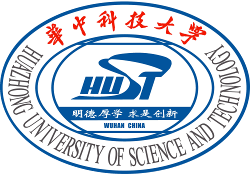 APPLICATION FOR STUDYING IN HUST 姓氏/Family Name名字/Given Names性别/Gender□男/Male            □女/Female相片/Photo国籍/Nationality宗教信仰/ Religion:婚姻状况/Marital Status□已婚/Married       □未婚/Single相片/Photo护照号码/Passport No.:护照有效期/Valid until:   _________年/ Yr ______月/ Mon _______日/ Day护照有效期/Valid until:   _________年/ Yr ______月/ Mon _______日/ Day相片/Photo出生日期：           年       月       日 Date of Birth:         Year     Mon    Day出生日期：           年       月       日 Date of Birth:         Year     Mon    Day出生地点/Place of Birth:国家/Country            城市/City                  出生地点/Place of Birth:国家/Country            城市/City                  家庭地址/ Home Address:家庭地址/ Home Address:电话/Tel:传真/Fax:电子邮箱/E-mail:电话/Tel:传真/Fax:电子邮箱/E-mail:最后学历/ Education level:Undergraduate最后学历/ Education level:Undergraduate目前所在学校或机构/Place of study or work：Saarland University - Homburg, Germany目前所在学校或机构/Place of study or work：Saarland University - Homburg, Germany汉语水平/Chinese Proficiency:                                □零起点/Zero           □初级/Beginner           □中级/Intermediate           □高级/ Advanced  汉语水平/Chinese Proficiency:                                □零起点/Zero           □初级/Beginner           □中级/Intermediate           □高级/ Advanced  汉语水平/Chinese Proficiency:                                □零起点/Zero           □初级/Beginner           □中级/Intermediate           □高级/ Advanced  汉语水平/Chinese Proficiency:                                □零起点/Zero           □初级/Beginner           □中级/Intermediate           □高级/ Advanced  申请类别/                     X 本科生/Undergraduate           □ 语言生/Chinese Language StudentStudent Category:              □ 硕士生/Master’s Candidate       □ 普通进修生/General Scholar□ 博士生/Doctoral Candidate       □ 高级进修生/Senior Scholar申请类别/                     X 本科生/Undergraduate           □ 语言生/Chinese Language StudentStudent Category:              □ 硕士生/Master’s Candidate       □ 普通进修生/General Scholar□ 博士生/Doctoral Candidate       □ 高级进修生/Senior Scholar申请类别/                     X 本科生/Undergraduate           □ 语言生/Chinese Language StudentStudent Category:              □ 硕士生/Master’s Candidate       □ 普通进修生/General Scholar□ 博士生/Doctoral Candidate       □ 高级进修生/Senior Scholar申请类别/                     X 本科生/Undergraduate           □ 语言生/Chinese Language StudentStudent Category:              □ 硕士生/Master’s Candidate       □ 普通进修生/General Scholar□ 博士生/Doctoral Candidate       □ 高级进修生/Senior Scholar申请学习专业/Major or field of study: Medicine学习语言/Teaching Language: English      申请学习专业/Major or field of study: Medicine学习语言/Teaching Language: English      申请学习专业/Major or field of study: Medicine学习语言/Teaching Language: English      申请学习专业/Major or field of study: Medicine学习语言/Teaching Language: English      学习期限/Duration:    自/From         年/Year         月/Month 至/To            年/Year         月/Month汉语学习期限/Duration for Chinese language  □一学期/1 semester   □一学年/1 academic year  □其他/Other                 学习期限/Duration:    自/From         年/Year         月/Month 至/To            年/Year         月/Month汉语学习期限/Duration for Chinese language  □一学期/1 semester   □一学年/1 academic year  □其他/Other                 学习期限/Duration:    自/From         年/Year         月/Month 至/To            年/Year         月/Month汉语学习期限/Duration for Chinese language  □一学期/1 semester   □一学年/1 academic year  □其他/Other                 学习期限/Duration:    自/From         年/Year         月/Month 至/To            年/Year         月/Month汉语学习期限/Duration for Chinese language  □一学期/1 semester   □一学年/1 academic year  □其他/Other                 推荐人/Recommended by:                              联系电话/Contact number:推荐人/Recommended by:                              联系电话/Contact number:推荐人/Recommended by:                              联系电话/Contact number:推荐人/Recommended by:                              联系电话/Contact number:录取通知书邮寄地址/Address for admission correspondenceMr. Wolfgang HEINTZ, International Office, Saarland University, w.heintz@io.uni-saarland.de录取通知书邮寄地址/Address for admission correspondenceMr. Wolfgang HEINTZ, International Office, Saarland University, w.heintz@io.uni-saarland.de录取通知书邮寄地址/Address for admission correspondenceMr. Wolfgang HEINTZ, International Office, Saarland University, w.heintz@io.uni-saarland.de录取通知书邮寄地址/Address for admission correspondenceMr. Wolfgang HEINTZ, International Office, Saarland University, w.heintz@io.uni-saarland.de申请人在递送本申请表的同时，请提交/Please send with this form:1.语言进修生所需材料Relative documents required for Chinese Language applicants:护照复印件/One photocopy of your passport2.学位生及非语言进修生所需材料Relative documents required for Degree and Scholar applicants:护照复印件/One photocopy of your passport最后学历证明/An official certificate of your highest education (or notarized photocopy)学习成绩单/An official transcripts (or notarized photocopy)学习计划/ Study plan (for postgraduate)申请人在递送本申请表的同时，请提交/Please send with this form:1.语言进修生所需材料Relative documents required for Chinese Language applicants:护照复印件/One photocopy of your passport2.学位生及非语言进修生所需材料Relative documents required for Degree and Scholar applicants:护照复印件/One photocopy of your passport最后学历证明/An official certificate of your highest education (or notarized photocopy)学习成绩单/An official transcripts (or notarized photocopy)学习计划/ Study plan (for postgraduate)申请人在递送本申请表的同时，请提交/Please send with this form:1.语言进修生所需材料Relative documents required for Chinese Language applicants:护照复印件/One photocopy of your passport2.学位生及非语言进修生所需材料Relative documents required for Degree and Scholar applicants:护照复印件/One photocopy of your passport最后学历证明/An official certificate of your highest education (or notarized photocopy)学习成绩单/An official transcripts (or notarized photocopy)学习计划/ Study plan (for postgraduate)申请人在递送本申请表的同时，请提交/Please send with this form:1.语言进修生所需材料Relative documents required for Chinese Language applicants:护照复印件/One photocopy of your passport2.学位生及非语言进修生所需材料Relative documents required for Degree and Scholar applicants:护照复印件/One photocopy of your passport最后学历证明/An official certificate of your highest education (or notarized photocopy)学习成绩单/An official transcripts (or notarized photocopy)学习计划/ Study plan (for postgraduate)1.上述各项中所提供的情况是真实无误的. All the information I provided above is true and correct;2.在校学习期间遵守中国政府的法规和学校的规章和制度.   I shall abide by the laws of the Chinese Government and the regulations of the University.          申请人签字/Applicant’s signature                    日期/Date                1.上述各项中所提供的情况是真实无误的. All the information I provided above is true and correct;2.在校学习期间遵守中国政府的法规和学校的规章和制度.   I shall abide by the laws of the Chinese Government and the regulations of the University.          申请人签字/Applicant’s signature                    日期/Date                1.上述各项中所提供的情况是真实无误的. All the information I provided above is true and correct;2.在校学习期间遵守中国政府的法规和学校的规章和制度.   I shall abide by the laws of the Chinese Government and the regulations of the University.          申请人签字/Applicant’s signature                    日期/Date                1.上述各项中所提供的情况是真实无误的. All the information I provided above is true and correct;2.在校学习期间遵守中国政府的法规和学校的规章和制度.   I shall abide by the laws of the Chinese Government and the regulations of the University.          申请人签字/Applicant’s signature                    日期/Date                联系我们/Contact us:                                     International Student Office中国 湖北省 武汉市 430074                              Huazhong University of Science & Technology华中科技大学留学生办公室                               Wuhan, Hubei Province 430074, P. R. China网址/Website: http://www.hust.edu.cn                       电话/Tel.: 0086-27-87542457电子邮箱/Email: xjj@hust.edu.cn                          传真/Fax: 0086-27-87547833联系我们/Contact us:                                     International Student Office中国 湖北省 武汉市 430074                              Huazhong University of Science & Technology华中科技大学留学生办公室                               Wuhan, Hubei Province 430074, P. R. China网址/Website: http://www.hust.edu.cn                       电话/Tel.: 0086-27-87542457电子邮箱/Email: xjj@hust.edu.cn                          传真/Fax: 0086-27-87547833联系我们/Contact us:                                     International Student Office中国 湖北省 武汉市 430074                              Huazhong University of Science & Technology华中科技大学留学生办公室                               Wuhan, Hubei Province 430074, P. R. China网址/Website: http://www.hust.edu.cn                       电话/Tel.: 0086-27-87542457电子邮箱/Email: xjj@hust.edu.cn                          传真/Fax: 0086-27-87547833联系我们/Contact us:                                     International Student Office中国 湖北省 武汉市 430074                              Huazhong University of Science & Technology华中科技大学留学生办公室                               Wuhan, Hubei Province 430074, P. R. China网址/Website: http://www.hust.edu.cn                       电话/Tel.: 0086-27-87542457电子邮箱/Email: xjj@hust.edu.cn                          传真/Fax: 0086-27-87547833